        В соответствии с Федеральными законами от 12 февраля 1998 года № 28-ФЗ «О гражданской обороне», от 21 декабря 1994 года № 68-ФЗ «О защите населения и территорий от чрезвычайных ситуаций природного и техногенного характера», постановлением Правительства Российской Федерации от 2 ноября 2000 года № 841 «Об утверждении Положения об организации обучения населения в области гражданской обороны», постановлением Правительства Российской Федерации от 18 сентября 2020 года № 1485 «Об утверждении положения о подготовке граждан Российской Федерации, иностранных граждан и лиц без гражданства в области защиты от чрезвычайных ситуаций природного и техногенного характера», постановления главы администрации муниципального района Мишкинский район Республики Башкортостан от 10 марта 2023 года № 68 «О создании и организации работы учебно-консультационного пункта на гражданской обороне и чрезвычайным ситуациям в сельских поселениях муниципального района Мишкинский район Республики Башкортостан», и в целях совершенствования организации подготовки неработающего населения сельского поселения в области гражданской обороны и защиты от чрезвычайных ситуаций природного и техногенного характера, Администрация сельского поселения  Ирсаевский сельсовет муниципального района Мишкинский район Республики Башкортостан п о с т а н о в л я е т:1.Утвердить прилагаемое Положение об учебно-консультационном пункте по гражданской обороне и чрезвычайным ситуациям. 2.Настоящее постановление обнародовать путем размещения на информационном стенде в здании Администрации сельского поселения Ирсаевский сельсовет муниципального района Мишкинский район Республики Башкортостан (д.Ирсаево, ул.Школьная, д.2) и разместить на официальном сайте Администрации муниципального района Мишкинский район Республики Башкортостан https://mishkan.ru в разделе поселения – Ирсаевский сельсовет.       3.Контроль за исполнением данного постановления оставляю за собой.       Глава сельского поселения                            С.В. Хазиев                                                                                                                                        Утверждено                                                                                                                    постановлением главы                                                                                                                    сельского поселения                                                                                                                    Ирсаевский сельсовет                                                                                                                  муниципального района                                                                                                                   Мишкинский район                                                                                                                Республики Башкортостан
                                                                                                          от «___». ____. 2023 г.                                                                                        №   _______ПОЛОЖЕНИЕ об учебно-консультационных пунктах по гражданской обороне и чрезвычайным ситуациямОбщие положенияУчебно-консультационные пункты по гражданской обороне и чрезвычайным ситуациям (далее – УКП) предназначены для организации и осуществления подготовки неработающего населения муниципального района Мишкинский район в области ГО и защиты от ЧС природного и техногенного характера по месту жительства.Основными задачами УКП являются:- организация подготовки неработающего населения по программам, утвержденным МЧС России;- подготовка граждан способам защиты от современных средств поражения;- выработка практических навыков действий в условиях чрезвычайных ситуаций мирного и военного времени;- повышение уровня морально-психологического состояния населения в условиях угрозы и возникновения чрезвычайных ситуаций, а также при ликвидации их последствий;- пропаганда важности и необходимости всех мероприятий ГОЧС в современных условиях.УКП создаются в соответствии с требованиями федеральных законов от 12.02.1998 № 28-ФЗ «О гражданской обороне», от 21.12.1994 № 68-ФЗ  «О защите населения и территорий от ЧС природного и техногенного характера», 
от 02.11.2000 № 841 «Об утверждении Положения об организации обучения населения в области гражданской обороны», а также  «Организационно-методических рекомендаций по подготовке населения Республики Башкортостан в области гражданской обороны и защиты от чрезвычайных ситуаций».Основные требования к уровню подготовки неработающего населенияОсновная задача УКП по ГОЧС - в максимальной степени привлечь к учебе население, добиться, чтобы каждый гражданин мог грамотно и уверенно действовать в любых чрезвычайных ситуациях как мирного, так и военного времени.Обучившиеся должны знать:Основные принципы, средства и способы защиты от чрезвычайных ситуаций мирного и военного времени, а также свои обязанности и правила поведения при их возникновении;порядок действия по сигналу «Внимание всем!» и другим речевым сообщениям органа управления ГОЧС муниципального района Мишкинский район Республики Башкортостан на местах;правила проведения эвакомероприятий в аварийных и чрезвычайных ситуациях;основные требования пожарной безопасности в быту;средства индивидуальной защиты и порядок их использования;медицинские средства индивидуальной защиты;порядок оказания само- и взаимопомощи;правила безопасного поведения на водных объектах;правила поведения при возникновении или угрозе террористического акта; особенности защиты детей и обязанности взрослого населения по ее организации. Обучившиеся должны уметь:пользоваться индивидуальными и коллективными средствами защиты и изготавливать простейшие средства защиты органов дыхания и кожи;действовать по сигналу «Внимание всем!» и другим речевым сообщениям органа управления ГОЧС муниципального района в условиях стихийных бедствий, аварий и катастроф;оказать само- и взаимопомощь при травмах, ожогах, отравлениях, поражении электрическим током и тепловом ударе;защищать детей и обеспечивать безопасность при выполнении мероприятий РСЧС.Организационно-штатная структура УКП по ГОЧСОрганизационно-штатная структура УКП по ГОЧС:начальник УКП по ГОЧС – 1 человек; консультант – 1-2 человека.Штат УКП по ГОЧС назначается приказом руководителей организаций, при которых они создаются. Неработающее население муниципального района Мишкинский район Республики Башкортостан проходит обучение в области гражданской обороны и чрезвычайных ситуаций по 12-часовой программе. Нагрузка на 1 УКП по ГОЧС составляет 576 часов/12 часов=48 групп неработающего населения численностью до 30 человек,  48 групп*30 человек = 1440 человек в год. (Справочно: в соответствии с Методическими рекомендациями,  группа до 30 человек, работа администрации УКП по ГОЧС  до 3 часов в день по 4 дня в неделю составляет -192 дня в год, 576 часов в год.)Начальник УКП по ГОЧС и консультанты подбираются из числа работников организации, на базе которой создан УКП по ГОЧС.К проведению занятий допускаются консультанты, прошедшие обучение в ГБОУ «Учебно-методический центр по гражданской обороне и чрезвычайным ситуациям Республики Башкортостан» (далее – УМЦ ГОЧС РБ). Они должны обучиться в первый год при назначении на должность и  далее - не реже одного раза в 5 лет.Финансирование создания и организации работы УКП по ГОЧС производится из бюджета муниципального образования и средств организаций.Организация работы УКП по ГОЧСУКП создаются в сельской местности – при администрациях сельских поселений, и должны размещаться в специально отведённых для них помещениях. При невозможности выделить отдельные помещения УКП могут временно размещаться и проводить плановые мероприятия в других, наиболее часто посещаемых неработающим населением помещениях (на базе кабинетов ОБЖ образовательных учреждений, в библиотеках, в учреждениях культурно-массовой работы и т.д.).За каждым УКП закрепляется территория, на которой проживает 1500-2000 человек неработающего населения, что позволяет обеспечить ежегодное обучение всего неработающего населения.Руководители учреждений (организаций), при которых создаются УКП по ГОЧС, являются непосредственными организаторами подготовки неработающего населения по месту жительства. Они обеспечивают организацию работы по созданию УКП по ГОЧС, разработку организационных, планирующих, учётно-отчётных и вспомогательных документов, оснащение учебно-материальной базой, необходимой для осуществления функционирования УКП по ГОЧС, а также осуществляют постоянный контроль за подготовкой и проведением занятий с внесением соответствующих  записей в журнал учета занятий.Документация УКП по ГОЧСВ целях организации работы УКП по ГОЧС разрабатываются следующие документы:Планирующие документы:приказ руководителя организации, при котором создан УКП по ГОЧС, об организации его работы, в котором определяет место расположения УКП по ГОЧС (с указанием адреса), помещений, используемых для подготовки неработающего населения, список должностных лиц УКП по ГОЧС, привлекаемых для проведения лекций, бесед, консультаций, тренировок, адреса домов (улиц), закрепленных за  УКП по ГОЧС (приложение №1);обязанности начальника и консультантов УКП по ГОЧС (приложение №2);план работы УКП по ГОЧС на учебный год (приложение №3);распорядок дня работы УКП по ГОЧС (приложение №4);график дежурства по УКП по ГОЧС его сотрудников (приложение №5);программа подготовки (с содержанием тем) неработающего населения (приложение №6).Документы по учету подготовки:журнал учета проведения занятий и посещаемости обучаемых;журнал учета населения, обратившегося за консультацией в области безопасности жизнедеятельности;количество и состав учебных групп;списки неработающих жильцов с указанием адресов телефонов и старших учебных групп.Учебно-методические материалы:методические разработки по проведению занятий согласно утвержденной программе;планы проведения занятий;видеофильмы по гражданской защите для просмотра в ходе подготовки населения к действиям в чрезвычайных ситуациях;памятки, листовки, буклеты и др. материалы для распространения среди населения.Проведение занятийПодготовка неработающего населения осуществляется, по возможности, круглогодично. Наиболее целесообразный срок обучения в группах – с 1 ноября по 31 мая.  В другое время проводятся консультации и другие мероприятия.Работа УКП по ГОЧС строится по двум направлениям. Первое – создаются небольшие учебные группы от 25 до 30 человек, с учетом возраста, состояния здоровья, уровня подготовки обучаемых по вопросам ГОЧС. В каждой из них назначается руководитель группы, который отвечает за оповещение, сбор людей, ведет журнал (лист) учета. Следует стремиться к созданию групп из числа жителей дома (подъезда). Продолжительность занятий одной группы  1-2 часа в день.Основное внимание в ходе проведения учебного процесса уделяется практическим занятиям и тренировкам, в ходе которых отрабатываются действия по сигналам оповещения, правила пользования средствами индивидуальной и коллективной защиты, а также вопросы организации и проведения эвакуационных мероприятий. Примерная тематика тренировок прилагается (приложение № 7).Необходимо работать над психологической подготовкой обучаемых, выработкой у них уверенности в надежности и эффективности мероприятий ГОЧС, воспитанию стойкости, высокой организованности и дисциплине.Второе - консультационная деятельность, в ходе которой людей приглашают на беседу, отвечают на интересующие их вопросы, предлагают посмотреть видеофильм, ознакомиться со средствами защиты органов дыхания и кожи.Для проведения занятий по медицинским темам, вопросам психологической подготовки рекомендуется привлекать сотрудников учреждений здравоохранения, а для проведения практических занятий и отработки наиболее сложных тем целесообразно привлекать специалистов, уполномоченных на решение задач в области ГОЧС муниципальных образований. Основным планирующим документом является план работы УКП по ГОЧС на год и расписание занятий (консультаций). Темы занятий и количество часов на их изучение определяются с учетом местных условий и степени подготовленности обучаемых. Обучение неработающего населения осуществляется также в ходе:посещения мероприятий, проводимых по тематике ГОЧС (беседы, лекции, вечера вопросов и ответов, консультации, показ учебных фильмов и др.);участия в учениях и тренировках по ГОЧС по месту жительства;встречи с участниками ликвидаций последствий ЧС, представителями МЧС России;самостоятельного изучения памяток, листовок, пособий и буклетов, прослушивания радиопередач и просмотра телепрограмм по тематике ГОЧС.Особое место отводится кино- и видеофильмам. Они обладают широкими возможностями морально-психологического воздействия на людей, являются одним из эффективных средств пропаганды и подготовки. Видеозаписи способствуют лучшему усвоению сложных вопросов защиты населения и территорий, помогают осознанно действовать в сложных условиях. Их тематика достаточно разнообразна (приложение №8), поэтому организация занятия с применением видеозаписей требует от преподавателя правильного их подбора. Самостоятельная работа с неработающим населением носит больше персональный характер. С одной стороны, это во многом зависит от подготовленности обучаемых, а с другой - от необходимого количества учебно-методических и наглядных пособий, которые следовало бы выдать им для занятий. В процессе обучения основное внимание следует обратить на выработку у населения правильного представления о тех ЧС, которые характерны для мест их проживания, дать представление о реальных масштабах последствий, а главное – рассказать, что надо делать в каждом конкретном случае. Стремиться к тому, чтобы каждый обучаемый приобрел практические навыки по применению индивидуальных средств защиты. Привить чувство высокой ответственности за свою личную подготовку и подготовку членов семьи к защите от ЧС. Научить оказывать первую помощь себе и другим пострадавшим.Оборудование и оснащениеУКП по ГОЧС оборудуются в строгом соответствии с современными требованиями и взглядами на теорию и практику ведения ГО, защиты населения и территорий о ЧС. Главное требование к ним – наглядность  стендов, доступность в понимании демонстрируемых материалов.Учебно-материальная база УКП по ГОЧС включает учебный класс, оснащенный техническими средствами обучения, наглядными и учебными пособиями.У входа в УКП по ГОЧС целесообразно разместить вывеску, на видном месте расположить распорядок работы, расписание занятий,  наглядную агитацию, список ссылок на WEB-страницы, содержащие информационный и обучающий материал по ГОЧС различного характера.Учебный класс УКП по ГОЧС должен удовлетворять требованиям санитарно-гигиенических норм. 1. Типовые варианты создания УКП по ГОЧС:1.1. УКП по ГОЧС для населения, проживающего в городском поселении, представляет собой помещение вместимостью 25-30 человек, оснащенное техническими средствами обучения, наглядными и учебными пособиями, мебелью.Примерное оснащение учебного класса: телевизор, DVD-плеер, компьютер или ноутбук, приемник радиовещания, экран, видеопроектор, телефон, столы и стулья.Помещение УКП по ГОЧС следует оборудовать стендами: гражданская оборона; виды ЧС и способы защиты населения при их возникновении; стендом под раздаточный материал, оборудованный для распространения памяток по действиям при возникновении ЧС природного и техногенного характера.Учебный класс должен быть оснащен следующим учебным имуществом:противогазы для взрослых разные (10-15 штук);противогазы для детей разные (10-15 штук);камера защитная детская КЗД-6 (1 штука);респираторы разные (15 штук);огнетушители разные (штуки);ватно-марлевая повязка (5-10 штук);противопыльная тканевая маска ПТМ-1;индивидуальные противохимические пакеты (ИПП);пакеты перевязочные индивидуальные (ППИ);бинты, вата и другие материалы для обучения по изготовлению индивидуальных средств защиты органов дыхания;учебная и периодическая литература по ГО и защите от ЧС;памятки различного содержания;видеофильмы по ГОЧС.УКП по ГОЧС по решению руководителя могут оснащаться дополнительными к типовому оснащению материалами, стендами, устройствами, обеспечивающими совершенствование процесса обучения населения в области гражданской защиты.1.2. УКП по ГОЧС для населения, проживающего в сельской местности, при сельских администрациях, включает в себя:монитор, на котором транслируются обучающие видеофильмы, видеоролики или презентационный материал по действиям при ЧС различного характера;стеллаж (тумба), на котором располагаются памятки, листовки, брошюры по действиям при ЧС различного характера;наглядные пособия, средства индивидуальной защиты (противогазы, респираторы, ватно-марлевые повязки, защитные костюмы);средства пожаротушения (огнетушитель);средства оказания первой помощи (аптечка).На стены вешаются стенды, плакаты и другие наглядные пособия. На одном из стендов размещаются извлечения из законов Российской Федерации от 21 декабря . № 68-ФЗ «О защите населения и территорий от чрезвычайных ситуаций природного и техногенного характера» и от 12 февраля 1998г. № 28-ФЗ «О гражданской обороне», отражающие основные требования и положения в части полномочий органов исполнительной власти, органов местного самоуправления, организаций, права и обязанности граждан Российской Федерации в области гражданской обороны, защиты населения и территорий от чрезвычайных ситуаций и социальной защиты пострадавших.Стенды по пожарной безопасности должны содержать обязательную информацию о характерных нарушениях пожарной безопасности, причинах пожаров, основных поражающих факторах пожара, характерных нарушениях правил пожарной безопасности, профилактике и противопожарных мероприятиях в жилом доме, правилах по эксплуатации печного отопления, а также первичных средствах пожаротушения, порядке их использования, действиях населения при пожаре, правилах оказания само- и взаимопомощи при ожогах.2. Оборудование УКП по ГОЧС рекомендуется осуществлять по следующим направлениям:оформление уголков гражданской обороны и защиты от ЧС;оснащение техническими средствами обучения;витринное оформление кабинета УКП по ГОЧС средствами пожаротушения, средствами индивидуальной защиты, медицинскими средствами защиты;учебно-методическое обеспечение.2.1. Оформление уголков гражданской обороны и защиты от чрезвычайных ситуацийОсновное внимание в оформлении УКП по ГОЧС наглядной информацией отводится уголкам гражданской обороны и защиты от чрезвычайных ситуаций.Оформление уголков гражданской обороны и защиты от чрезвычайных ситуаций целесообразно выполнять по следующим тематическим разделам:информация о вероятных чрезвычайных ситуациях природного и техногенного характера, применительно к конкретным условиям, а также об опасностях, возникающих при ведении военных действий или вследствие этих действий, характеристика поражающих факторов;способы защиты от поражающих факторов, характеристика средств индивидуальной и коллективной защиты;сигналы гражданской обороны, порядок действия населения по сигналам гражданской обороны и сигналам о ЧС.При необходимости в уголке гражданской обороны и защиты от чрезвычайных ситуаций дополнительно оформляется тематический раздел по организации приема эвакуированного населения и мероприятий, проводимых по защите сельскохозяйственных животных, растений и продуктов сельскохозяйственного производства.Тематическое оформление уголков гражданской обороны и защиты от чрезвычайных ситуаций выполняется с использованием:плакатов, стендов и других наглядных пособий;средств индивидуальной защиты, пожаротушения, первой помощи;муляжей, многофункциональных тренажеров для обучения навыкам оказания первой медицинской помощи пострадавшим в экстремальных ситуациях (роботы-тренажеры типа «Гоша» и т.п.).Стенд № 1. «Основы медицинских знаний и правила оказания первой помощи». На данном стенде предлагается разместить материалы следующего содержания: оказание помощи пострадавшему при ранениях, травмах и несчастных случаях, ожогах, обморожениях, поражениях электрическим током, при несчастных случаях на воде, при вывихах, переломах и т.д.; инфекционные болезни и их профилактика.Стенд № 2.  «Чрезвычайные ситуации локального характера в населенном пункте, в местах проживания и передвижения». В содержание этих стендов должны быть включены следующие сведения: зоны повышенной опасности в населенном пункте, правила поведения, конструкция современного жилища, особенности его жизнеобеспечения, источники и виды опасных факторов современных жилищ, средства бытовой химии, возможные опасности при нарушении правил пользования, оказание первой медицинской помощи при отравлениях и ожогах, ЧС криминального характера в жилище, современный транспорт, правила поведения в транспорте при возникновении экстремальной ситуации, чрезвычайные ситуации в природе, стрессовое состояние и его преодоление, лекарственные растения и их использование.Стенд № 3. «Чрезвычайные ситуации природного и техногенного характера». На данных стендах рекомендуется разместить: характеристику основных видов стихийных бедствий, рекомендации по поведению при их воздействии, правила поведения на воде, правила поведения на льду, индивидуальные спасательные средства и их применение, действия по оказанию помощи провалившемуся под лед,  правила поведения при авариях с выбросом  АХОВ, характеристику, основные нормы поведения при радиационных авариях и радиоактивном загрязнении местности.Стенд № 4. «Гражданская оборона». На стенде по данной теме предлагается отобразить: сигналы гражданской обороны и порядок действия по ним, защитные сооружения, сущность эвакуации, обязанности и правила поведения населения при эвакуации, характеристику ядерного, химического, бактериологического оружия, обычных средств поражения, порядок санитарной обработки людей.Стенд № 5.  «Средства индивидуальной и коллективной защиты». На этом стенде следует показать средства индивидуальной защиты органов дыхания: устройство противогаза, таблица по определению требуемого размера шлем-маски, подготовка к использованию, проверка противогаза на герметичность, противопыльная тканевая маска ПТМ-1, изготовление ватно-марлевой повязки, средства защиты кожи, средства медицинской защиты и профилактики. Средства коллективной защиты: убежища, назначение, возможность по защите. Нормативы  гражданской обороны.Стенд № 6.	«Терроризм – угроза обществу».Меры по противодействию терроризму. Предупредительно-защитные меры. Действия населения при угрозе теракта. Поведение пострадавших при террористическом акте. Стенд № 7. «Действия при пожаре».В содержание данного стенда необходимо включить следующие сведения: причины пожаров, первичные средства пожаротушения, правила пожарной безопасности, действия при обнаружении пожара, действия при пожаре в здании. Это основные стенды. Их может быть больше или меньше. Все зависит от возможностей и конкретных задач, которые поставлены перед УКП по ГОЧС.Кроме рекомендованных выше тематических стендов в кабинете УКП по ГОЧС целесообразно установить стенд-экран для размещения интересной информации по тематике ГОЧС из периодической печати, фотогазет, проводимых общественных мероприятий по плану работы УКП по ГОЧС. По подоконникам кабинета УКП по ГОЧС следует разместить комнатные растения: ранозаживляющие, антибактериальные, противодиарейные и т.д. с кратким описанием их полезных свойств.2.2. Технические средства обучения УКП по ГОЧС.Рекомендуемый набор технических средств обучения УКП по ГОЧС для обучения населения на высоком методическом уровне включает следующие элементы: компьютер или ноутбук; телевизор; экран; DVD-плеер; видеопроектор; робот-тренажер типа «Гоша».Консультант УКП по ГОЧС должен создать небольшую фильмотеку по темам программы подготовки неработающего населения в области ГОЧС. При наличии персонального компьютера и медиапроектора в кабинете УКП по ГОЧС необходимо приобрести компьютерные программы по обучению неработающего населения и по возможности рекомендуется подключиться к Интернету.2.3. Витринное оформление.Оснащение кабинета УКП по ГОЧС средствами индивидуальной защиты, медицинскими средствами защиты необходимо производить из расчета – один из образцов будет выставлен для обозрения обучаемым на витрине в кабинете, а второй (как минимум) – будет использоваться при проведении практических занятий по соответствующим темам обучения.Рекомендуется следующий перечень наглядных пособий для выставки в витринах кабинета УКП по ГОЧС:1) средства индивидуальной защиты органов дыхания  (противогазы для взрослых и детей,  респираторы);2) средства медицинской защиты и профилактики (индивидуальный противохимический пакет ИПП-8, противопыльные тканевые маски, ватно-марлевые повязки, жгуты кровоостанавливающие резиновые и т.д.);3) средства пожаротушения (разные огнетушители и т.д.);4) аптечка первой медицинской помощи.2.4. Учебно-методическое обеспечение кабинета УКП по ГОЧССоздание фонда учебно-методической литературы УКП по ГОЧС должно осуществляться по следующим направлениям:1. Оформление подписки на журналы «Гражданская защита», «Пожарное дело», «112 Единая служба спасения», «Военные знания», газета «Спасатель». Соответствующие журнальные подшивки должны быть в доступном месте для занимающихся в УКП по ГОЧС. 2. Накопление иллюстративного материала по изучаемым темам программы подготовки неработающего населения. 3. Изготовление памяток по действиям в чрезвычайных ситуациях.4. Учебные пособия, программы обучения, методические рекомендации по обучению, брошюры по тематике ГОЧС, памятки для населения по действиям в чрезвычайных ситуациях.Рекомендуемый перечень учебно-методической литературы в учебно-консультационных пунктах по гражданской обороне (приложение № 9).Управляющий делами                                              Л.И. ЯлитоваПриложение № 1 к ПоложениюПРИКАЗпо организации №____ «___» ___________ 20___г.					______________									                (населенный пункт)«Об организации работы учебно-консультационного пункта ГОЧС по подготовке неработающего населения»В соответствии с Федеральными законами от 12 февраля 1998 года № 28-ФЗ  «О гражданской обороне», от 21 декабря 1994 года №68-ФЗ «О защите населения и территорий от чрезвычайных ситуаций природного и техногенного характера», постановлением Правительства Российской Федерации от 2 ноября 2000 года № 841 «Об утверждении Положения об организации обучения населения в области гражданской обороны», постановлением Правительства Российской Федерации от 18 сентября 2020 года № 1485 «Об утверждении положения о подготовке граждан Российской Федерации, иностранных граждан и лиц без гражданства в области защиты от чрезвычайных ситуаций природного и техногенного характера», постановления  Администрации муниципального района Мишкинский район РБ от 10.03.2023г. №68 «О создании и организации работы учебно-консультационных пунктов  по гражданской обороне и чрезвычайным ситуациям при сельских поселениях муниципального Мишкинский район РБ»ПРИКАЗЫВАЮ:Подготовку неработающего населения, проживающего на территории жилого фонда организовать на учебно-консультационном пункте при Администрации сельского поселения Ирсаевский сельсовет МР Мишкинский район Республики Башкортостан. Хазиева С.В. назначить начальником учебно-консультационного пункта ГОЧС при Администрации сельского поселения Ирсаевский сельсовет МР Мишкинский район Республики Башкортостан с 01.04.2023 года.Начальнику учебно-консультационного пункта разработать и утвердить у меня:до 10.04.2023 план работы учебно-консультационного пункта ГОЧС по подготовке неработающего населения;до 10.04.2023г. распорядок дня работы учебно-консультационного пункта и вывесить его в Администрации сельского поселения Ирсаевский сельсовет МР Мишкинский район Республики Башкортостан;до 10.04.2023г. график дежурства по учебно-консультационному пункту на 1-е (2-е) полугодие;до 10.04.2023г. завести журнал учета проведения занятий и консультаций;до 10.04.2023 г. в Администрации сельского поселения Ирсаевский сельсовет МР Мишкинский район Республики Башкортостан оборудовать класс (место) для проведения занятий согласно «Положения об учебно-консультационном пункте ГОЧС»; Хазиеву С.В. совместно с бухгалтером МКУ «Централизованная бухгалтерия МР Мишкинский район Республики Башкортостан» составить смету расходов на приобретение необходимого оборудования, учебного имущества, литературы.Ежегодно подписываться на журнал «Гражданская защита», «Военные знания» и подшивки хранить на УКП.                                          Руководитель предприятия___________________  __________________(подпись) 			 (фамилия)Приложение № 2к ПоложениюОбязанности начальника УКП по ГОЧСНачальник УКП по ГОЧС отвечает за:организацию и ход проведения учебного процесса с неработающим населением, закрепленного за УКП по ГОЧС;состояние учебной и методической работы;материально-техническое обеспечение учебного процесса;подбор кадров в штат УКП по ГОЧС, их профессиональную подготовку, соблюдение требований нормативных правовых актов в области трудового законодательства и служебной дисциплины. начальник УКП по ГОЧС обязан:разрабатывать планирующие и отчётные документы; вести учёт за своевременным исполнением документов; совершенствовать учебно-материальную базу УКП по ГОЧС;знать характеристику закрепленной территории, численность неработающего населения;знать положение дел, проблемные вопросы по обучению неработающего населения, своевременно принимать меры по их решению;поддерживать в процессе работы связь с предприятиями, организациями и учреждениями муниципального образования  по привлечению должностных лиц к мероприятиям по совершенствованию подготовки неработающего населения в области безопасности жизнедеятельности;разрабатывать документы и вести отчётную документацию по обучению неработающего населения закреплённой территории;следить за внутренним порядком, целостностью и исправностью имущества УКП по ГОЧС;раз в пять лет проходить повышение квалификации в области гражданской обороны и защиты от чрезвычайных ситуаций.Ознакомлен:__________________________   _____________________   _____________                    (Ф.И.О)                                                        подпись                                    дата                                                                                        Начальник ЖЭУ________________ Обязанности консультанта УКП по ГОЧСКонсультант УКП по ГОЧС обязан:участвовать в разработке планирующих и отчётных документов; проводить на высоком профессиональном уровне занятия и другие учебные мероприятия в соответствии с планом работы и перечнем рекомендуемых тем с закрепленным за УКП по ГОЧС неработающим населением своего микрорайона;обеспечивать глубокое усвоение неработающим населением учебного материала и прививать ему необходимые практические навыки;разрабатывать учебно-методические материалы в установленные сроки и с высоким качеством;проводить разъяснительно-пропагандистскую работу. По указанию начальника организации  лично вести пропаганду вопросов ГОЧС через средства массовой информации;совершенствовать своё методическое мастерство и профессионализм;своевременно готовить учебно-материальную базу для проведения занятий, а также принимать участие в её создании и совершенствовании; обеспечивать надёжное хранение и сбережение наглядных пособий и технических средств обучения;готовить  предложения по оптимизации и совершенствованию учебного процесса;разрабатывать и своевременно проводить корректировку методических  пособий по рекомендуемым темам для подготовки неработающего населения к действиям в чрезвычайных ситуациях природного и техногенного характера;раз в пять лет проходить повышение квалификации в области гражданской обороны и защиты от чрезвычайных ситуаций.Ознакомлен:__________________________   _____________________   _____________                    (Ф.И.О)                                                        подпись                                    дата Приложение № 3к ПоложениюПЛАНработы учебно-консультационного пункта по ГОЧС на 20_ год по подготовке неработающего населенияНачальник УКП по ГОЧС при ___________________________________________  __________________(подпись) 			 (фамилия)Приложение № 4к ПоложениюРАСПОРЯДОКработы учебно-консультационного пункта по  ГОЧС Начальник УКП по ГОЧС при   _______________________________________  __________________(подпись) 			 (фамилия) Приложение № 5к ПоложениюГРАФИКдежурства на УКП по ГОЧС на 1-е полугодие 20__ г. (2-е полугодие 20 ___ г.)Начальник УКП по ГОЧС при  ____________________________________________  __________________(подпись) 			 (фамилия)Приложение № 6к ПоложениюПрограмма подготовки неработающего населения 
на базе учебно-консультационных пунктов по делам гражданской обороны 
и чрезвычайным ситуациям(наименование тем, их содержание, виды занятий и количество часов)Тема № 1. Обязанности населения по гражданской обороне и защите от  чрезвычайных ситуаций. Порядок оповещения населения о чрезвычайных ситуациях. Действия населения по сигналам «Внимание всем!», комплексной системы экстренного оповещения населения об угрозе возникновения или                      о возникновении чрезвычайных ситуаций и речевым сообщениям. (лекция, 1 час)Понятие гражданской обороны, ее роль и место в общей системе национальной безопасности. Обязанности населения по ГО, защите от ЧС природного и техногенного характера и обеспечению пожарной безопасности.Порядок оповещения населения о чрезвычайных ситуациях. Действия населения по сигналам «Внимание всем!», комплексной системы экстренного оповещения населения об угрозе возникновения или о возникновении чрезвычайных ситуаций и речевым сообщениям органов, специально уполномоченных решать задачи ГО и задачи предупреждения и ликвидации ЧСТема № 2. Действия населения при стихийных бедствиях, авариях, катастрофах. Ведение аварийно-спасательных и других неотложных работ. (лекция, 1 час)Понятия о стихийном бедствии и источниках чрезвычайных ситуаций природного характера. Классификация и характеристика чрезвычайных ситуаций природного характера. Их причины и последствия.  Действия населения при оповещении о стихийных бедствиях.Действия по обеспечению спасательных работ при извлечении пострадавших из-под завалов. Тема № 3. Методы обнаружения и измерения ионизирующих излучений. Приборы радиационной разведки и дозиметрического контроля, порядок  работы с ними. (практическое занятие, 1 час)Радиоактивное загрязнение местности при авариях на радиационно опасных объектах. Понятие о дозах облучения, уровнях загрязнения различных поверхностей  и объектов, продуктов питания, фуража и воды. Методы обнаружения и измерения ионизирующих излучений, единицы измерения.Классификация приборов радиационной разведки (РР) и дозиметрического контроля (ДК). Тема № 4. Действия населения при обеззараживании территорий, зданий и сооружений. Санитарная обработка людей. (лекция, 1 час)Действия населения при обеззараживании территорий, зданий и сооружений. Сущность и способы частичной и полной специальной обработки. Понятие о дезактивации, дегазации и дезинфекции. Вещества, растворы и технические средства, применяемые для этих целей.Санитарная обработка населения. Тема № 5. Аварийно химически опасные вещества.  Их воздействие на организм человека. Приборы химической разведки и порядок работы с ними. (практическое занятие, 1 час)Классификация АХОВ. Воздействие токсических свойств основных АХОВ на население в санитарно-защитной зоне.Предельно допустимые и поражающие концентрации.Приборы химической  разведки, их принципы действия и основные характеристики. Тема № 6. Средства индивидуальной защиты и порядок их использования. (практическое занятие, 1 час)Средства индивидуальной защиты, их классификация, принципы действия, основные характеристики. Порядок определения размера противогаза и его надевание. Тема № 7. Повышение защитных свойств дома (квартиры) от проникновения радиоактивной пыли и  АХОВ. Правила поведения населения при проведении изоляционно-ограничительных мероприятий. (лекция, 1 час)Общие понятия, основные принципы и способы защиты населения от проникновения радиоактивной пыли и АХОВ.Правила поведения населения при проведении изоляционно-ограничительных мероприятий.Тема № 8. Порядок заполнения защитных сооружений и пребывания в них. Порядок эвакуации из защитных сооружений. Защита населения путем эвакуации. Порядок  проведения эвакуации. (практическое занятие, 1 час)Порядок оповещения населения об угрозе возникновения ЧС мирного и  военного времени.Очередность и порядок проведения эвакуационных мероприятий.Организация эвакуации населения из районов разрушений, пожаров и других опасных зон.Тема № 9. Выполнение противопожарных мероприятий. Локализация и тушение пожаров. (лекция, 1 час)Основные требования пожарной безопасности в быту. Система оповещения и инструкция по действиям населения при пожаре. Обязанности граждан по соблюдению правил пожарной безопасности. Технические средства пожаротушения. Действия населения по предупреждению пожара. Порядок применения первичных средств пожаротушения. Тема № 10. Медицинские средства индивидуальной защиты населения. Оказание само- и взаимопомощи при ранениях, кровотечениях, переломах и ожогах. (практическое занятие, 1 час)Введение антидотов, выдача радиопротекторов и противобактериальных средств пораженным отравляющими веществами, ионизирующими излучениями или бактериальными (биологическими) средствами (использование аптечки индивидуальной – АИ-1, АИ-1м, АИ-2  и комплекта индивидуальной медицинской гражданской защиты «Юнита»).Первая помощь при кровотечениях и ранениях. Способы остановки кровотечения. Виды повязок. Правила и приемы наложения повязок на раны. Первая помощь при переломах. Приемы и способы иммобилизации с применением табельных и подручных средств. Способы и правила транспортировки и переноски пострадавших.Первая помощь при химических и термических ожогах.Рекомендуемый состав домашней  медицинской аптечки.Тема № 11. Особенности защиты детей. Обязанности взрослого населения по ее организации. Морально-психологическая подготовка  населения к действиям в ЧС. (лекция, 1 час)Организация защиты детей. Порядок применения детской защитной камеры и детских противогазов.Задачи, содержание и организация морально-психологической подготовки, пути, формы и методы повышения  психологической устойчивости людей при действиях в ЧС.Тема № 12. Защита продуктов питания, фуража, воды от заражения радиоактивными, отравляющими веществами и бактериальными средствами. Организация защиты сельскохозяйственных животных и растений от заражения. Обсервация и карантин. (лекция, 1 час)Подготовка холодильных и складских помещений, зерно- и овощехранилищ в угрожаемый период с использованием подручных средств. Накопление материалов и тары для укрытия и хранения продуктов растениеводства и животноводства.Обработка и обеззараживание продуктов при складском хранении и в полевых условиях. Технические средства и химические вещества, используемые для этих целей.Организация и проведение режимных и карантинных мероприятий. Приложение №7к ПоложениюРекомендуемая тематика тренировок неработающего населения 
при УКП по ГОЧС1.  Действия по предупредительному сигналу «Внимание всем!»2.  Действия при стихийном бедствии, характерном для данного района.3.  Частичная санитарная обработка при заражении радиоактивными веществами.4.  Заполнение защитного сооружения и порядок выхода из него.5.  Сбор неработающего населения на сборном эвакуационном пункте.6. Получение СИЗ на пункте выдачи СИЗ и подготовка их 
к использованию.7.  Пользование препаратами аптечки индивидуальной АИ-2.8.  Пользование индивидуальными противохимическими пакетами                 ИПП-10, ИПП-11.9.  Пользование перевязочным пакетом медицинским ППМ.10. Оказание помощи при поражении АХОВ.11. Герметизация жилых помещений.12. Защита продуктов питания и воды.13. Оказание само - и взаимопомощи при ожогах, переломах, ранениях, кровотечениях.Приложение № 8к ПоложениюПеречень видеофильмов, рекомендуемых для просмотра в ходе подготовки населения в УКП по ГОЧСЦунами в Японии.Эвакуация при пожаре и ЧС.Стихийные бедствия.В случае аварии на атомной станции.Действия населения при химически авариях.Карантин.Осторожно, наркомания!Здоровье в наших руках.Гражданская оборона на современном этапе.Оказание первой помощи пострадавшим в ДТП.Защита населения от чрезвычайных ситуаций.Пожарная безопасность.Безопасность на воде.Действия при угрозе и совершении террористических актов.Порядок эвакуации населения в военное время.Нештатные аварийно-спасательные формирования (НАСФ).Правила безопасного поведения в быту.Электробезопасность.Огнетушители.Техника безопасности на автомобильном транспорте.Лавины, тонкий лед. Гололед. Завалы при землетрясениях.Правила оказания первой помощи.Электробезопасность.Ртутное загрязнение. Газ. Очистка воды.Безопасность в лесу. Азбука выживания.В зоне затопления.СИЗ. Работа пункта СИЗ. Обеззараживание и санитарная обработка. Авария на Чернобольской АЭС. Катастрофа в Улу-Тюляке. 20 лет МЧС России. Пожар во Владивостоке. Трагедия Тирляне. Террористический акт в США 11 сентября 2011 года Катастрофа парохода «Нахимов». Подготовка различных групп населения в области ГОЧС. Тревога в лесу.Приложение № 9к ПоложениюРекомендуемый переченьучебно-методической литературы в УКП по ГОЧС 1. Конституция Российской Федерации с комментариями для понимания2. Виды ЧС, причины их возникновения, основные характеристики, поражающие факторы. Характерные особенности экологической и техногенной обстановки в регионе и на территории.3. Опасности, возникающие при ведении военных действий или вследствие этих действий, способы защиты от них.4. Действия населения при химически опасных авариях.5. Действия населения в зоне радиоактивного загрязнения.6. Внимание всем!7. Средства индивидуальной защиты.8. Простейшие укрытия, противорадиационные укрытия (ПРУ), убежища ГО.9.  Средства защиты органов дыхания.10. Аптечка индивидуальная (типа А-2).11. Индивидуальный дегазационный пакет (типа ИДП).12. Образцы огнетушителей всех типов. 13. Компьютерные обучающие программы по действиям при авариях и чрезвычайных ситуациях.14. Журналы «Гражданская защита», «Пожарное дело», «Военные знания», «112 Единая служба спасения», газета «Спасатель».ҠАРАР                                                                      ПОСТАНОВЛЕНИЕ2023 йыл 27 март 		          № 25                 27 марта  2023 годаО создании и организации работы учебно-консультационного пункта на гражданской обороне и чрезвычайным ситуациям в сельском поселении Ирсаевский сельсовет муниципального района Мишкинский район Республики БашкортостанО создании и организации работы учебно-консультационного пункта на гражданской обороне и чрезвычайным ситуациям в сельском поселении Ирсаевский сельсовет муниципального района Мишкинский район Республики Башкортостан№п/пДата проведенияНаименование темыВид занятийкол-во часовРуководительОтметка о выполнении1234567Понедельникс 15.00 до 18.00Вторникс 15.00 до 18.00Средас 08.00 до 12.00Пятницас 08.00 до 12.00№ п/пФ.И.О.ДолжностьДни дежурств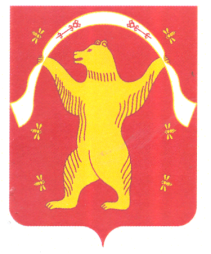 